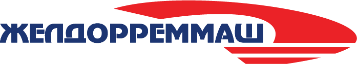 Пресс-релиз23 октября 2023 г.      Работники площадок АО «Желдорреммаш» выберут Лучшего наставника года         До конца 2023 года на заводах АО «Желдорреммаш», по инициативе Генерального директора АО «Желдорреммаш» Александра Маврина, будет возрожден конкурс на звание Лучшего наставника года. Цель проекта - развитие системы наставничества на предприятиях Общества, повышение престижа и роли направления в Компании, поддержка и масштабирование лучших практик наставничества среди предприятий. Победители соревнований будут удостоены звания «Наставник года» своего филиала и примут участие в финале Всероссийского конкурса среди коллег из регионов. Призовой фонд составит полмиллиона рублей.          Прием заявок на участие в мероприятии на площадках Общества уже начался. Попробовать свои силы могут желающие, имеющие навык наставнической деятельности: высококвалифицированные рабочие, специалисты со стажем работы в востребованной профессии. Одно из основных условий - наличие опыта сопровождения не менее трех стажеров.       Претенденты на победу должны будут представить свои проекты по улучшению процесса наставничества на предприятии. Оценивать работы доверено организационному комитету из числа руководителей заводов направлений управления персоналом, организации производства и службы качества. Критериями оценки лучших предложений конкурсантов станут их инновационность, количество подопечных, успешно прошедших стажировку, оставшихся работать на заводе и регулярно выполняющих план производственного задания. По итогу экспертизы практических инициатив участников будут выявлены победители и призеры конкурса. Вознаграждением станет титул наставника года, а также ощутимая денежная сумма в качестве призовых. Кроме того, в первом квартале 2024 года каждый из победителей сможет помериться силами в подготовке стажеров с коллегами из других регионов на Всероссийском этапе соревнований.- Роль наставника, учителя на разных этапах становления человеческой личности необычайно высока. Ощутимую роль наставничество играет и в процессе профессиональной адаптации. На заводах компании много высокопрофессиональных, вовлеченных, опытных сотрудников, которые кроме непосредственно трудовых обязанностей берут на себя такую важную и необходимую общественную миссию как введение, знакомство вновь принятых, молодых работников с тонкостями производства, оборудования, обучение азам профессии, адаптация в коллективе. С целью повышения престижа наставничества, создания благоприятной среды для профессионального шефства и масштабирования его лучших практик на площадках Общества нами решено провести конкурс и отметить лучших наставников предприятий Компании. Соревнования станут ежегодным корпоративным мероприятием и, считаем, будут способствовать повышению роли наставничества в АО «Желдорреммаш», - отметил Генеральный директор АО «Желдорреммаш» Александр Маврин.Справка:     АО «Желдорреммаш»  — российская компания, занимающаяся ремонтом тягового подвижного состава. Представляет собой сеть локомотиворемонтных заводов, на базе которых осуществляются все виды средних и тяжелых ремонтов локомотивов, производство комплектующих, выпуск новых тепловозов.       Основным заказчиком выступает ОАО «РЖД».  АО «Желдорреммаш» ежегодно производит ремонт более 2,5 тысяч секций локомотивов. Осуществляя качественное обслуживание тягового подвижного состава на протяжении всего жизненного цикла, компания гарантирует безопасность пассажиров, сохранность грузов и бесперебойность железнодорожного сообщения.        АО «Желдорреммаш» имеет 9 производственных площадок по всей территории страны.